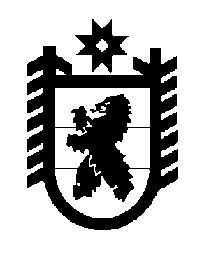 Российская Федерация Республика Карелия    ПРАВИТЕЛЬСТВО РЕСПУБЛИКИ КАРЕЛИЯПОСТАНОВЛЕНИЕот  15 августа 2018 года № 291-Пг. Петрозаводск О внесении изменения в постановление Правительства Республики Карелия от  23 марта 2018 года № 120-ППравительство Республики Карелия п о с т а н о в л я е т:Внести в  приложение к постановлению Правительства Республики Карелия от 23 марта 2018 года № 120-П «О распределении на 2018 год субсидий бюджетам муниципальных районов и городских округов на реализацию мероприятий государственной программы Российской Федерации «Доступная среда» на 2011 – 2020 годы» (Официальный интернет-портал правовой информации (www.pravo.gov.ru), 28 марта                   2018 года, № 1000201803280004) изменение, изложив его в следующей редакции:«Приложение к постановлениюПравительства Республики Карелияот  23 марта 2018 года № 120-ПРаспределение на 2018 год субсидий бюджетам муниципальных районов 
и городских округов на реализацию мероприятий 
государственной программы Российской Федерации  
«Доступная среда» на 2011 – 2020 годы (тысяч рублей)           Глава Республики Карелия 					                  А.О. Парфенчиков№ п/пМуниципальное образованиеСуммаСуммаСуммаСумма№ п/пМуниципальное образованиевсегов том числе на реализацию мероприятийв том числе на реализацию мероприятийв том числе на реализацию мероприятий№ п/пМуниципальное образованиевсегопо созданию в дошкольных образовательных, общеобразователь-ных организациях, организациях дополнительного образования            (в том числе в организациях, осуществляющих образовательную деятельность по адаптированным основным общеобразователь-ным программам) условий для получения детьми-инвалидами качественного образованияпо адаптации приоритет-ных объектов и услуг в сфере социальной защиты и социаль-ного обслужива-ния  для инвалидов и других маломо-бильных групп населенияпо адаптации приоритет-ных объектов и услуг в сфере физической культуры и спорта для инвалидов и других маломо-бильных групп населения1234561.Петрозаводский городской округ454,335454,3350,0000,0002.Костомукшский городской округ663,585113,585550,0000,0003.Кемский муни-ципальный район777,170227,170550,0000,0004.Кондопожский муниципальный район113,585113,5850,0000,0005.Лахденпохский муниципальный район794,165113,5850,000680,5806.Медвежьегор-ский муници-пальный район1 327,170227,1701 100,0000,0001234567.Муезерский муниципальный район113,580113,5800,0000,0008.Олонецкий муниципальный район113,585113,5850,0000,0009.Питкярантский муниципальный район113,585113,5850,0000,00010.Прионежский муниципальный район113,585113,5850,0000,00011.Пряжинский муниципальный район227,170227,1700,0000,00012.Пудожский муниципальный район227,165227,1650,000,00013.Сегежский муниципальный район997,165227,165770,000,00014.Сортавальский муниципальный район113,585113,5850,000,00015.Суоярвский муниципальный район1 021,420340,7500,00680,670Итого7 170,8502 839,6002 970,0001 361,250 ».